Первенство России по рукопашному бою 	с 10 по 13 апреля в городе Курске проходили соревнования  Первенства России по рукопашному бою. Спортсмены из Волгодонска завоевали четыре «бронзы». Состязания среди юношей и девушек 14-15 и 16-17 лет проходили 	Более 1300 бойцов из 57 регионов России приняли участие в соревнованиях.	Команда Ростовской области, в составе которой выступали спортсмены из Волгодонска заняла второе командное место.	По итогам первенства волгодонцы завоевали 4 третьих места. В возрастной группе 14-15 лет в весовой категории 42 килограмма «бронза» у Матвея Какшина, а в весе 60 килограмм третьим стал Джамиль Джамалов.	В возрастной группе 16-17 лет в весовой категории 50 килограмм бронзовая медаль у Анны Егоровой, а в весе 75 килограмм — у Даниила Мильчакова.	По результатам первенства ребята отобрались в состав сборной России по рукопашному бою.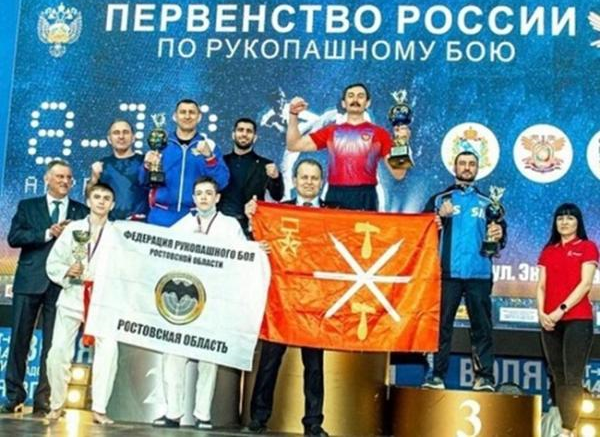 